腾讯课堂在线授课使用指南适用平台及下载渠道腾讯课堂是由腾讯推出的专业培训在线教育平台，除了一定数量的在线职业教育课程之外，还提供了免费的腾讯课堂软件用于教师直播授课，软件免费使用，课程直播无人数限制。适用平台：教师端仅支持PC端（Windows/Mac），学生观看可支持PC端（Windows/Mac）和手机端（Android/IOS）下载渠道：https://ke.qq.com/download/s.html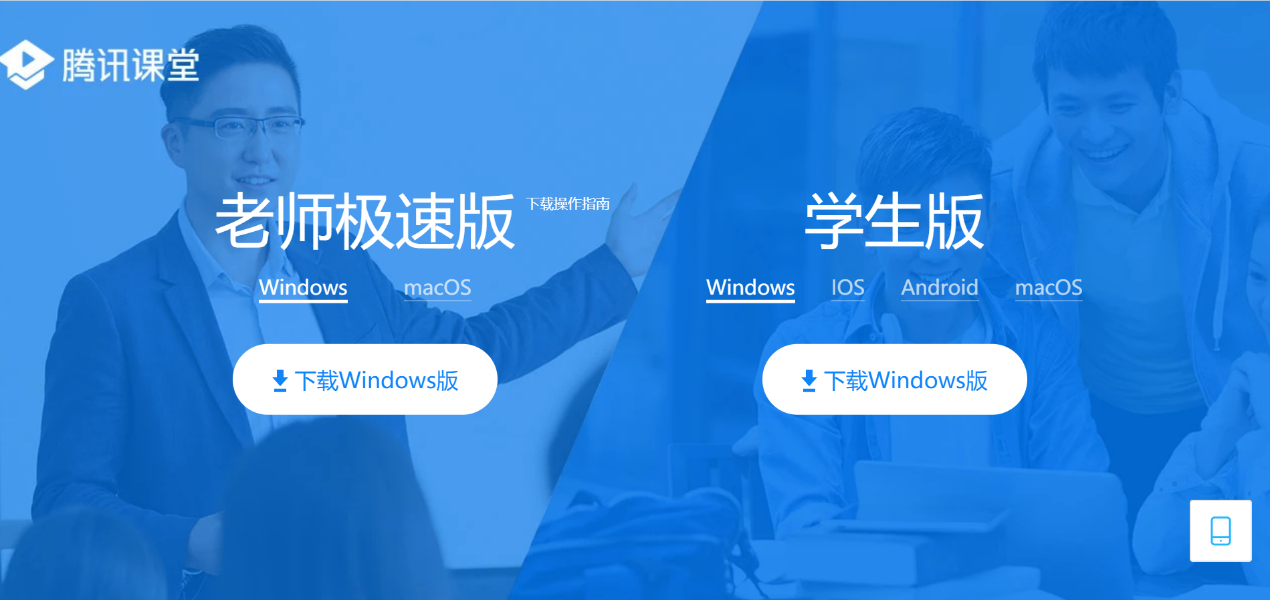 教师在线授课方法注册登录软件下载安装好腾讯课堂软件（老师极速版）后，教师可以通过手机号发送验证码登录系统。首次登录需要选择身份和填写认证相关信息，如下图所示，无需审核即可进入。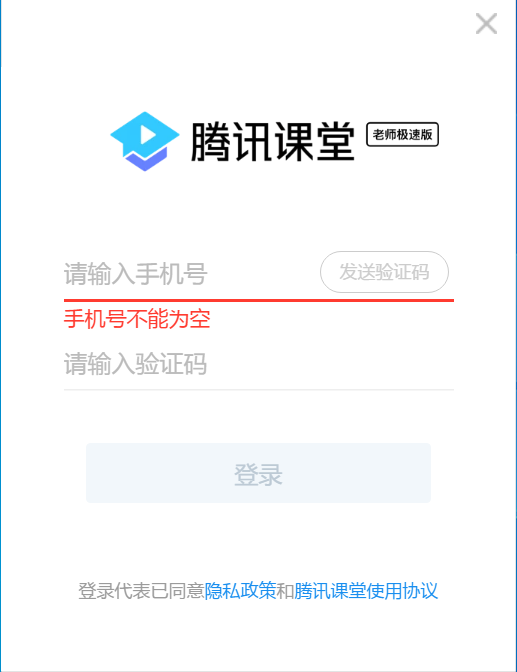 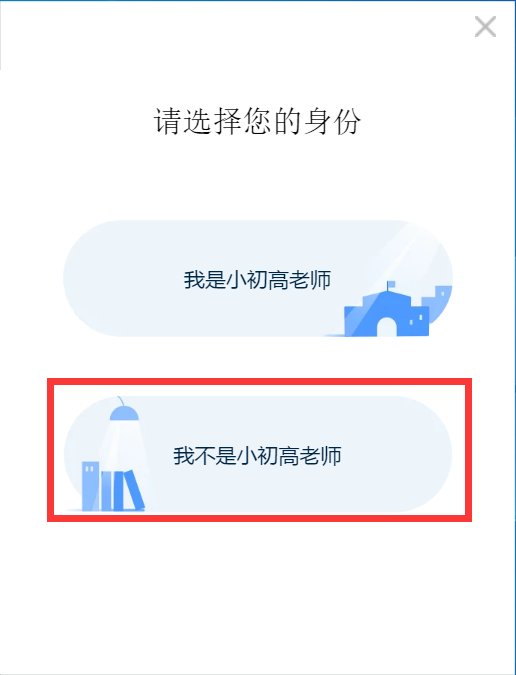 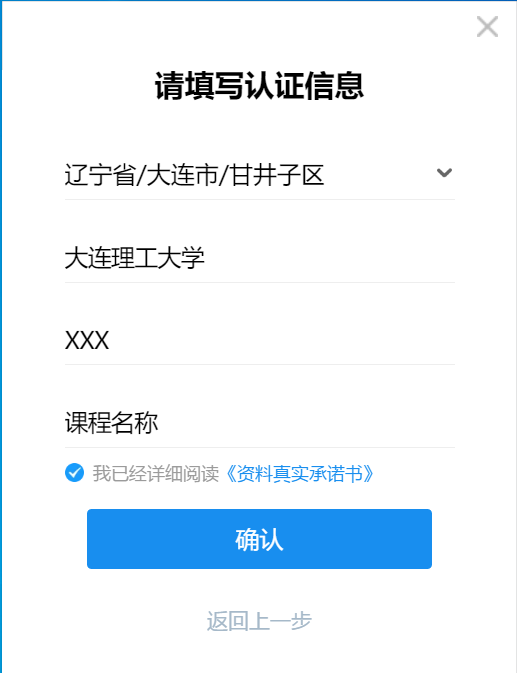 进入上课界面登录腾讯课堂软件后，教师即可点击界面中间“开始上课”按钮创建课堂。创建课堂时需要填写课堂名称。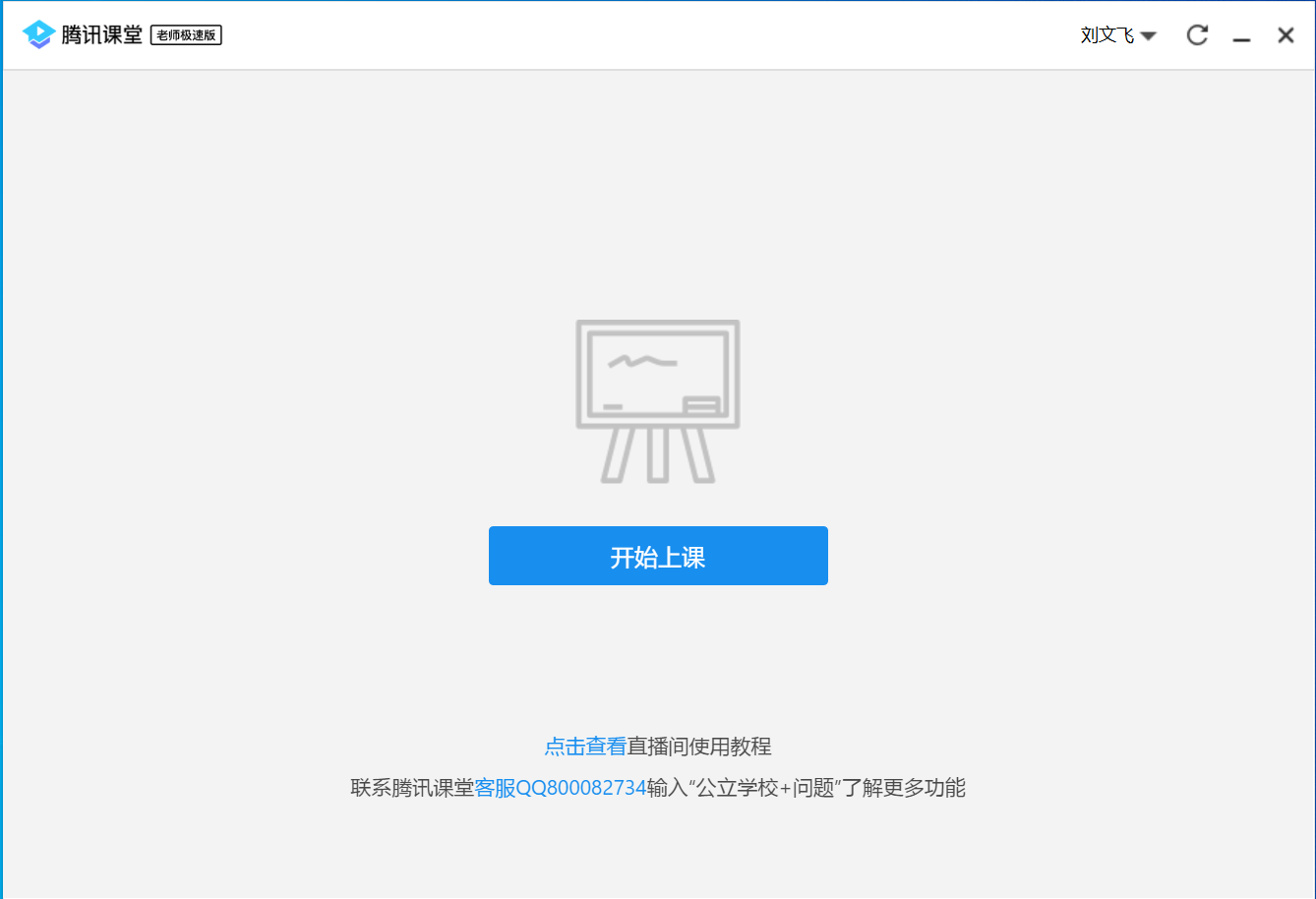 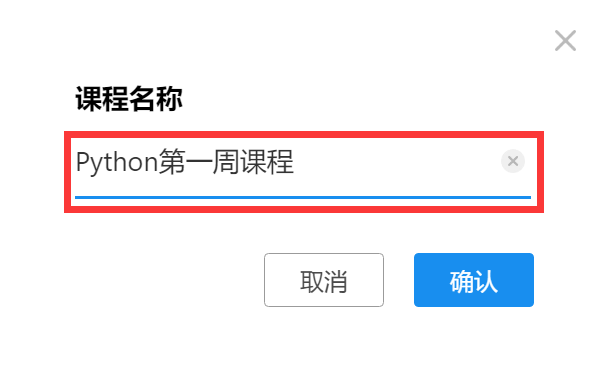 课堂环境测试创建完课堂后，即进入在线授课准备阶段。 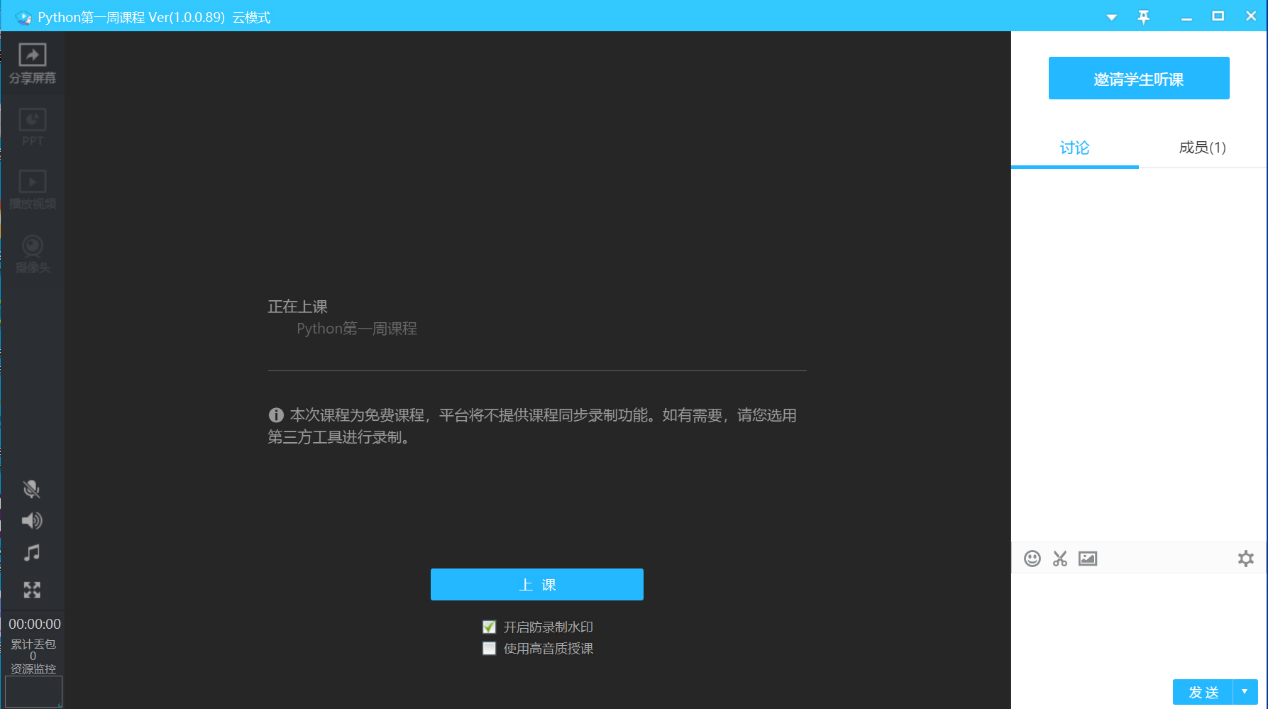 教师可点击有上面设置按钮，对授课的软硬件包括网络环境进行简单测试，查看是否存在网络信号弱或软硬件不支持等情况。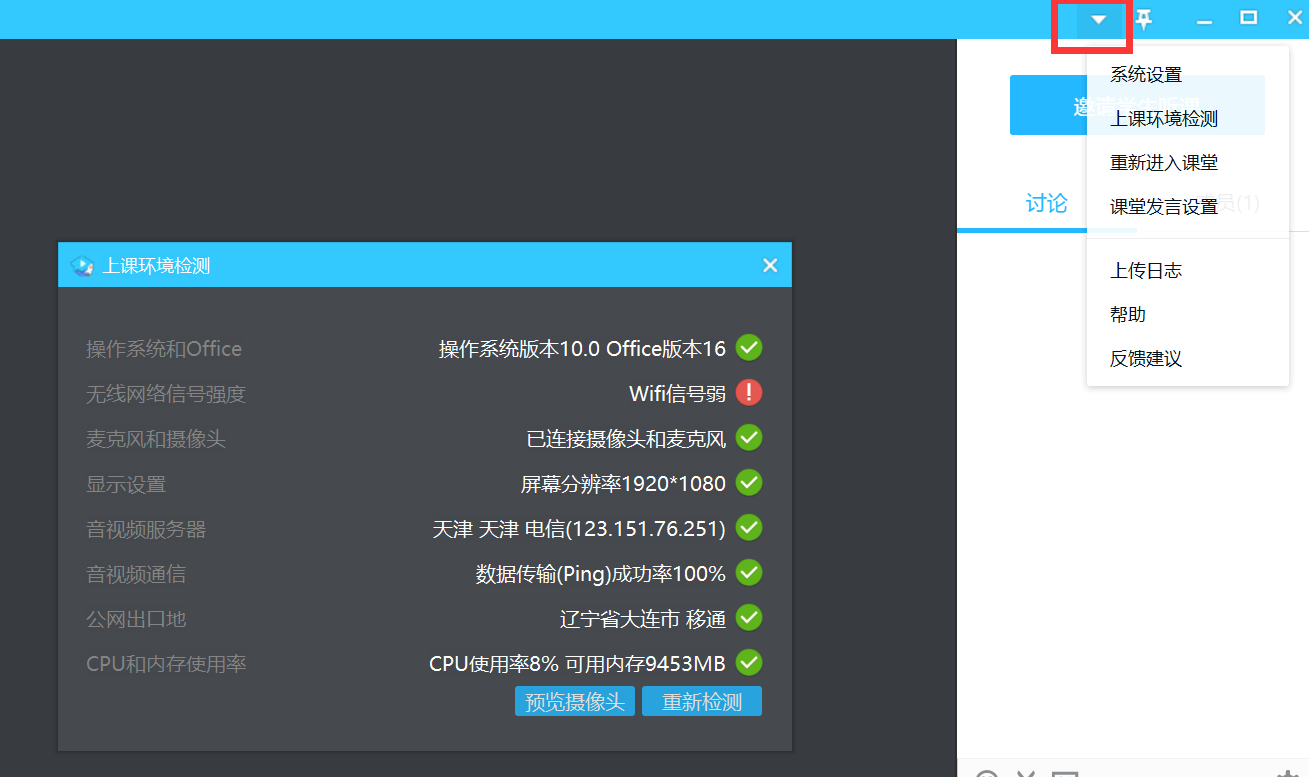 邀请学生进入课堂教师授课环境准备完毕后，可点击屏幕右上方“邀请学生听课”按钮，将生成的二维码或链接发给学生。学生即可进入课堂。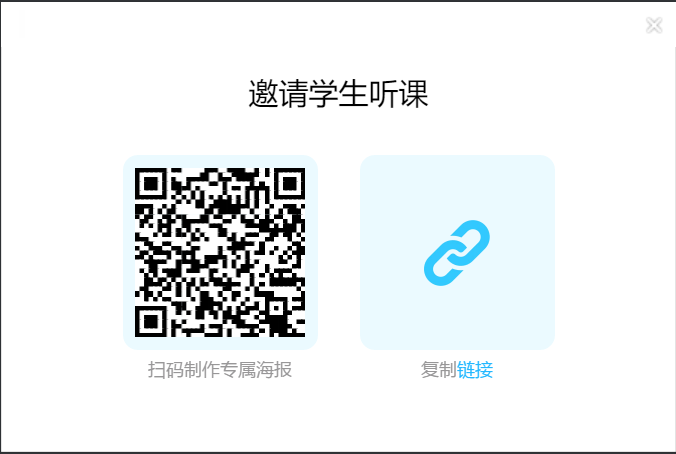 教师在线授课学生全部进入课堂后，教师即可点击界面中间“上课”按钮，进入授课界面。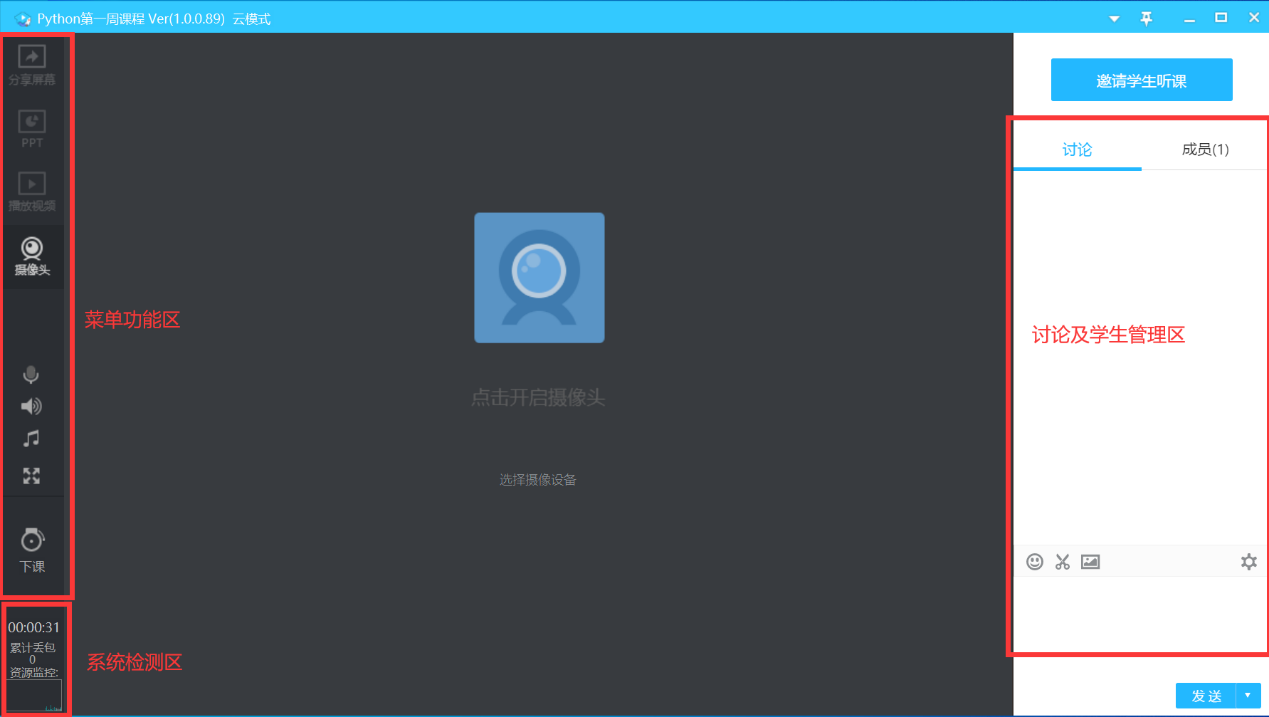 在讨论及学生管理区，教室可以与学生文字交流、查看全体学生名单、设置全员禁言等。系统检测区可以看到目前网络丢包情况和系统资源使用情况。在菜单功能区，可以采用不同的方式进行授课。“分享屏幕”时学生可以看到教师屏幕上所有操作。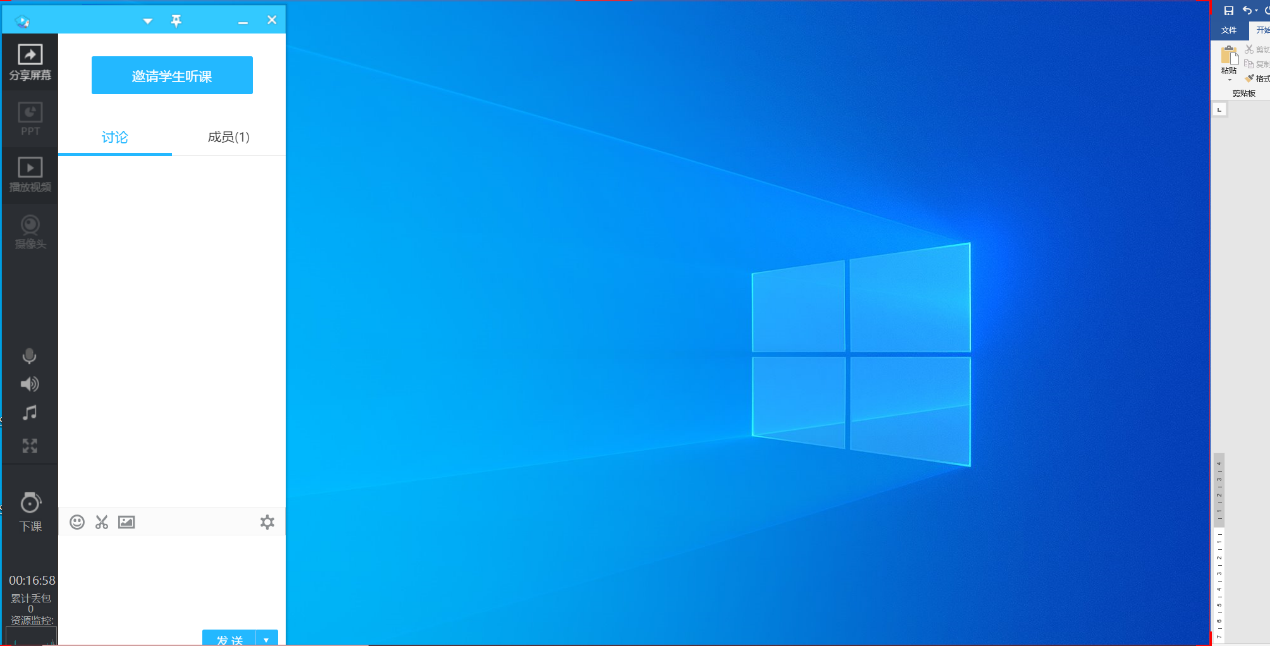 “PPT”可以打开教师电脑中某一个PPT进行播放演示。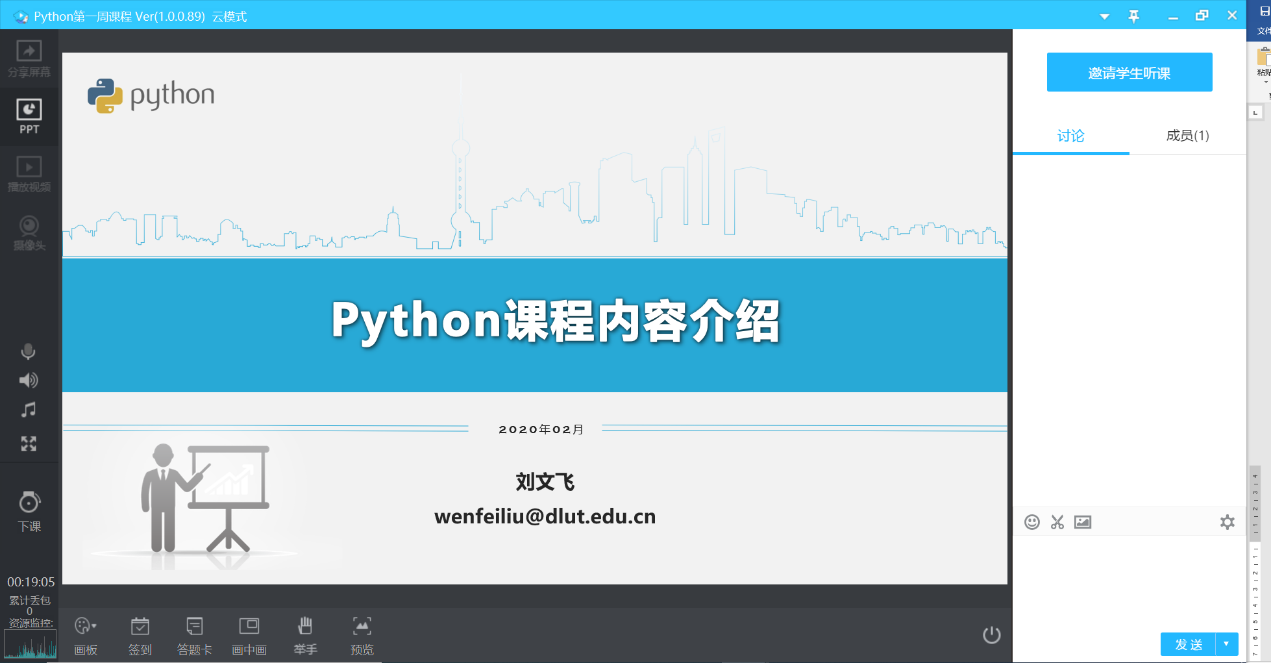 “播放视频”可以将本地某个视频播放给学生观看。“摄像头”可以将本地摄像头打开，将拍摄画面直接呈现给学生。结束在线授课点击左侧下课按钮，课程将会结束，并且不会弹出确认按钮，所以教师要慎点，误操作的话就需要重新创建课堂。课程所有过程没有回放功能。腾讯课堂使用注意事项腾讯课堂软件操作比较简单，但由于缺少部分功能，教师上课时需要加以注意。1. 该软件没有视频回放功能。建议教师使用第三方录屏工具将整个过程记录下来，便于无法参加直播听课的学生可以在之后重新学习。2．该软件缺少文件管理功能。建议教师采用第三方软件用于辅助进行和学生即时沟通和答疑，同时存放课程相关资料，比如qq群或微信群等。3. 下课按钮没有确认提示，容易误操作，慎点！